РЕПУБЛИКА БЪЛГАРИЯ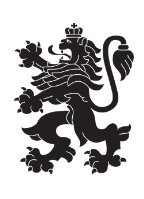 Министерство на земеделието, храните и горитеОбластна дирекция „Земеделие“ – гр.ПазарджикЗ   А   П   О   В   Е   Д№ РД-04-812/28.09.2020 г.СВЕТЛА ПЕТКОВА – директор на областна дирекция „Земеделие” гр. Пазарджик, след като разгледах, обсъдих и оцених доказателствения материал по административната преписка за землището на гр.Пещера, община Пещера, област Пазарджик, за стопанската 2020 – 2021 г. (1.10.2020 г. – 1.10.2021 г.), а именно: заповед № РД 07-17/04.08.2020 г., по чл. 37в, ал. 1 ЗСПЗЗ, за създаване на комисия, доклада на комисията и приложените към него: сключеното споразумение, проекта на картата за разпределение на масивите за ползване в землището, проекта на регистър към картата, които са неразделна част от споразумението, както и всички останали документи по преписката,  за да се произнеса установих от фактическа и правна страна следното:І. ФАКТИЧЕСКА СТРАНА1) Заповедта на директора на областна дирекция „Земеделие” гр. Пазарджик № РД 07-17/04.08.2020 г., с която е създадена комисията за землището на гр.Пещера, община Пещера, област Пазарджик, е издадена до 05.08.2020 г., съгласно разпоредбата на чл. 37в, ал. 1 ЗСПЗЗ.2) Изготвен е доклад на комисията.Докладът съдържа всички необходими реквизити и данни, съгласно чл. 37в, ал. 4 ЗСПЗЗ и чл. 72в, ал. 1 – 4 ППЗСПЗЗ.Към доклада на комисията по чл. 37в, ал. 1 ЗСПЗЗ са приложени сключеното споразумение, проектът на картата на масивите за ползване в землището и проектът на регистър към нея.Сключено е споразумение, което е подписано от всички участници , с което са разпределили масивите за ползване в землището за стопанската 2020 – 2021 г. (1.10.2020 г. – 1.10.2021 г.).Споразумението обхваща не по-малко от две трети от общата площ на масивите за ползване в землището. Спазени са изискванията на чл. 37в, ал. 2 определящи срок за сключване на споразумението и минимална обща площ на масивите за ползване.Неразделна част от споразумението са проектът на картата за разпределение на масивите за ползване в землището и регистърът към нея, който съдържа всички необходими и -съществени данни, съгласно чл. 74, ал. 1 – 4 ППЗСПЗЗ.ІІ. ПРАВНА СТРАНАПроцедурата по сключване на споразумение между ползвателите/собствениците на земеделски земи (имоти), съответно за служебно разпределение на имотите в масивите за ползване в съответното землище, има законната цел за насърчаване на уедрено ползване на земеделските земи и създаване на масиви, ясно изразена в чл. чл. 37б и 37в ЗСПЗЗ, съответно чл.чл. 69 – 76 ППЗСПЗЗ.По своята правна същност процедурата за създаване на масиви за ползване в землището за съответната стопанска година е един смесен, динамичен и последователно осъществяващ се фактически състав. Споразумението между участниците е гражданскоправният юридически факт, а докладът на комисията, служебното разпределение на масивите за ползване и заповедта на директора на областната дирекция „Земеделие”, са административноправните юридически факти.Всички елементи на смесения фактически състав са осъществени, като са спазени изискванията на закона, конкретно посочени във фактическата част на заповедта.С оглед изложените фактически и правни доводи, на основание чл. 37в, ал. 4, ал. 5, ал. 6 и ал. 7 от ЗСПЗЗ, във връзка с чл. 75а, ал. 1, т. 1-3, ал. 2 от ППЗСПЗЗ,Р А З П О Р Е Д И Х:Въз основа на ДОКЛАДА на комисията:ОДОБРЯВАМ сключеното споразумение по чл. 37в, ал. 2 ЗСПЗЗ, включително и за имотите по чл. 37в, ал. 3, т. 2 ЗСПЗЗ, с което са разпределени масивите за ползване в землището на гр.Пещера, община Пещера, област Пазарджик, за стопанската  2020 -2021 година, считано от 01.10.2020 г. до 01.10.2021 г.ОДОБРЯВАМ картата на разпределените масиви за ползване в посоченото землище, както и регистърът към нея, които са ОКОНЧАТЕЛНИ за стопанската година, считано от 01.10.2020 г. до 01.10.2021 г. Заповедта, заедно с окончателните карта на масивите за ползване и регистър, да се обяви в сградата  на община Пещера и в сградата на общинската служба по земеделие гр. Пещера, както и да се публикува на интернет страницата на община Пещера и областна дирекция „Земеделие” гр. Пазарджик, в срок от 7 дни от нейното издаване.Ползвател на земеделски земи, на който със заповедта са определени за ползване за стопанската 2020 – 2021 г., земите по чл. 37в, ал. 3, т. 2 от ЗСПЗЗ, е ДЛЪЖЕН да внесе по банкова сметка, с IBAN BG34UBBS80023300251210 и BIC UBBSBGSF, на областна дирекция „Земеделие” гр. Пазарджик, паричната сума в размер на определеното средно годишно рентно плащане за землището, в срок ДО ТРИ МЕСЕЦА от публикуването на настоящата заповед. Сумите са депозитни и се изплащат от областна дирекция „Земеделие” гр. Пазарджик на провоимащите лица, в срок от 10 (десет) години.За ползвателите, които не са заплатили в горния срок паричните суми за ползваните земи по чл. 37в, ал. 3, т 2 ЗСПЗЗ, съгласно настоящата заповед, директорът на областна дирекция „Земеделие” издава заповед за заплащане на трикратния размер на средното годишно рентно плащане за землището. В седемдневен срок от получаването на заповедта ползвателите превеждат паричните суми по сметка на областна дирекция „Земеделие” гр. Пазарджик.Заповедта може да се обжалва в 14 дневен срок, считано от обявяването/публикуването й, чрез областна дирекция „Земеделие” гр. Пазарджик, по реда предвиден в АПК – по административен пред министъра на земеделието и храните и/или съдебен ред пред Районен съд гр. Пещера.Обжалването на заповедта не спира нейното изпълнение.С уважение,

Светла Петкова (Директор)
28.09.2020г. 09:01ч.
ОДЗ-Пазарджик


Електронният подпис се намира в отделен файл с название signature.txt.p7s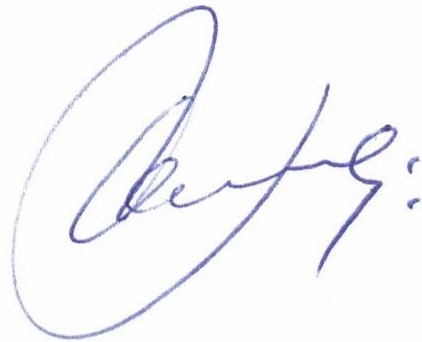 ПРИЛОЖЕНИЕСпоразумение на масиви за ползване на земеделски земи по чл. 37в, ал. 2 от ЗСПЗЗза стопанската 2020/2021 годиназа землището на гр. Пещера, ЕКАТТЕ 56277, община Пещера, област Пазарджик.ПолзвателМасив №Имот с регистрирано правно основаниеИмот с регистрирано правно основаниеИмот по чл. 37в, ал. 3, т. 2 от ЗСПЗЗИмот по чл. 37в, ал. 3, т. 2 от ЗСПЗЗИмот по чл. 37в, ал. 3, т. 2 от ЗСПЗЗСобственикПолзвателМасив №№Площ дка№Площ дкаДължимо рентно плащане в лв.СобственикОСМАН САЛИ ДАУДОВ23.7196.000КТКОСМАН САЛИ ДАУДОВ23.7182.70237.83ЗДСОСМАН САЛИ ДАУДОВ23.7212.33532.69АЛСОСМАН САЛИ ДАУДОВ23.7202.33032.62ПСТОСМАН САЛИ ДАУДОВ23.7161.99827.97НТХОСМАН САЛИ ДАУДОВ23.7151.20116.81АПХОБЩО за ползвателя (дка)6.00010.566147.92РЕСМИЕ НАИМ АЙДЪН93.11037.946ОБЩИНА ПЕЩЕРАРЕСМИЕ НАИМ АЙДЪН93.11065.70579.87ТГКРЕСМИЕ НАИМ АЙДЪН93.11562.51235.17ХИДРОЛЕС ЕООДРЕСМИЕ НАИМ АЙДЪН93.11012.04128.57ПГИРЕСМИЕ НАИМ АЙДЪН93.10991.66623.32ГКБРЕСМИЕ НАИМ АЙДЪН93.11021.18016.52АГВРЕСМИЕ НАИМ АЙДЪН93.11081.04714.66ЩГКРЕСМИЕ НАИМ АЙДЪН93.11521.02314.32ИСИРЕСМИЕ НАИМ АЙДЪН93.11050.92212.91ПАНРЕСМИЕ НАИМ АЙДЪН93.11040.81611.42ПЯМРЕСМИЕ НАИМ АЙДЪН93.11000.7119.95ИЮПРЕСМИЕ НАИМ АЙДЪН93.11070.6939.70СЩСРЕСМИЕ НАИМ АЙДЪН103.11091.58622.20ВАЯОБЩО за ползвателя (дка)7.94619.902278.61СЕВЕР ОСМАНОВ ДАУДОВ33.7278.293ХЛТСЕВЕР ОСМАНОВ ДАУДОВ33.7222.90040.60СТКСЕВЕР ОСМАНОВ ДАУДОВ33.7232.89940.59ЩНКСЕВЕР ОСМАНОВ ДАУДОВ33.7102.49534.93ЙПГСЕВЕР ОСМАНОВ ДАУДОВ33.7112.00028.00АГХСЕВЕР ОСМАНОВ ДАУДОВ33.7261.69923.79НХКСЕВЕР ОСМАНОВ ДАУДОВ43.5929.144ЗИКСЕВЕР ОСМАНОВ ДАУДОВ43.5093.22645.16АГХСЕВЕР ОСМАНОВ ДАУДОВ53.10862.67237.41АМТСЕВЕР ОСМАНОВ ДАУДОВ53.10872.586ХЛТСЕВЕР ОСМАНОВ ДАУДОВ53.10850.92212.91НММОБЩО за ползвателя (дка)20.02318.813263.39ХЪКИМЕС ЕООД12.23325.332ДЪРЖАВАТА. ЧРЕЗ ПГХВТ АТАНАС ЧЕНГЕЛЕВХЪКИМЕС ЕООД122.23511.002154.03ККИХЪКИМЕС ЕООД122.2373.75152.51ХИДРОЛЕС ЕООДХЪКИМЕС ЕООД122.2362.73738.32ПГДХЪКИМЕС ЕООД122.2382.12329.72ХЪКИМЕС ЕООД122.2391.27617.86ПАЧХЪКИМЕС ЕООД122.2400.1111.55КПДОБЩО за ползвателя (дка)25.33221.000293.99Христо Рашков Джинин113.11483.24145.37ГИКХристо Рашков Джинин113.10891.26217.67НППХристо Рашков Джинин113.10880.5587.81ИАЛХристо Рашков Джинин63.10844.65265.13ХГГХристо Рашков Джинин63.10781.522ВРДХристо Рашков Джинин63.10790.2483.47ЛМАХристо Рашков Джинин73.10932.215ВРДХристо Рашков Джинин73.10951.271ГСАХристо Рашков Джинин73.10960.86112.05ГАДХристо Рашков Джинин73.10940.80911.33ХДАХристо Рашков Джинин73.10910.6749.44АИБХристо Рашков Джинин83.10982.947ХРИСТО РАШКОВ ДЖИНИНХристо Рашков Джинин83.10972.15830.21ГКСОБЩО за ползвателя (дка)7.95514.463202.48